IDF Military Advocate General’s Corps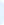 